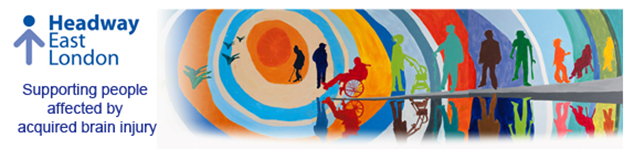 Are you a Support Worker? - Join our teamTHE WORK OF HEADWAY EAST LONDONHeadway East London (“Headway”) is a charity supporting people affected by brain injury. With clients from across 13 London boroughs we offer specialist support and services to around 250 survivors each week, as well as support and advice to their family, friends and carers.We provide therapies, advocacy, family support and community support work alongside our specialist day service: a community venue where members can make the most of their abilities and interests. We believe that every one of our members has something to contribute to both Headway and the wider community. We also promote awareness and understanding of brain injury by providing information, acting as an educational resource for universities, offering training to professionals and businesses, and running projects engaging our members with the public.Our vision is to build a society where people with brain injury are valued, respected and able to fulfil their potential to lead full, active lives.COMMUNITY SUPPORT WORK As a Support Worker, you will work collaboratively with survivors in their own homes and the local community to:Support them as they seek to come to terms with their injuryHelp them to re-integrate into family and community life, including returning to study or work Maximise the opportunities and choices available to them  Manage complex activities at home like managing finances, budgeting and paperworkDevelop and maintain a daily and weekly structure which promotes well-being (including monitoring health, meal planning and engaging in exercise).For more information about the service and the work of Headway East London, please visit our website: http://headwayeastlondon.org/services/#community-support-work BENEFITS OF WORKING AS A SUPPORT WORKER FOR US Competitive pay and pension*Employment on a flexible contract basis.  However you will have your own regular, weekly caseload and the opportunity to build a good working relationship with clients Access to our team of experienced staff and therapists for specific advice and support including: a Neurophysiotherapist, Occupational Therapist, Psychotherapist and Casework Manager.Ongoing supervision and training including:Comprehensive two day inductionWeekly mentoring calls for your first eight weeks One to one supervision every eight weeks thereafterAccess to peer supervision and on-going training throughout the year *Dependent upon hours workedDISCLOSURE AND BARRING SERVICE (DBS)The DBS check is a legal requirement for everyone that works in the social care sector. If you would like to find out more about the DBS, please take a look at their website: www.gov.uk/disclosure-barring-service-check or call them on 0870 90 90 811INTERESTED?If you would like to apply please complete our application form and send to recruitment@headwayeastlondon.org This is an ongoing recruitment however if you have not heard from us after 4 weeks of submitting your application, please assume that your application has not been successful.If you have any further queries, please contact Julia Alexander or Fiona Aravindakshan on 0207 7497790 or email: julia.alexander@headwayeastlondon.org  or alternatively fiona.aravindakshan@headwayeastlondon.org CONTACT DETAILSHeadway East LondonBradbury HouseTimber Wharf Block B238-240 Kingsland RoadLondon E2 8AXTel. 020 7749 7790www.headwayeastlondon.orgRegistered Charity No. 1083910Company Registration No. 3998925Affiliated to Headway – the brain injury associationHeadway East LondonJob Description Job Title:			Community Support Worker Service:			Support Worker Services (SWS)Contract:		Casual Salary:                               £10.44 p/hResponsible to:		Support Worker Service ManagerLine manager: 		Support Worker Service ManagerMain Purpose:	Responsibility for supporting people in the community, as part of the Headway East London (HEL) Support Worker Service (SWS)General Duties:Support clients with acquired brain injuries to maximise or maintain their autonomy and independence in their home environment and their community, Assist clients to plan and organise their daily activities including accompanying them to appointments with health and statutory care providers.Support clients to access the community: including educational, social, leisure, physical and vocational activities.Support clients to develop and maintain a daily and weekly structure which promotes their wellbeing (this may include helping them to monitor their health, helping them with budgeting, meal planning, engaging in exercise, and participation in activities in the community)Support clients in maximising their income through benefit entitlement and budgeting.Support clients to complete relevant statutory paperwork. Provide appropriate and relevant advice, information and advocacy, to clients and their families, in conjunction with the other HEL staff.Make appropriate referrals to other HEL services, social services, community rehabilitation teams, other voluntary services and / or any other relevant support services. Liaise with HEL Day Service key working and therapy staff, professionals from statutory and non-statutory organisations as appropriate.Ensure that clients are engaged collaboratively in the delivery of their support activities. Implement and monitor specific support / rehabilitation and risk management plans, and provide appropriate feedback.Maintain accurate and up to date records and monitoring documentation on all support work undertaken.  This may include summaries of support work.Seek and engage in regular supervision with the Support Worker Service Manager and attend SWS team meetings, as required.Report to the Support Worker Service Manager.Any other duties that may reasonably be required.This job description outlines the current main responsibilities of the post, however, the duties of the post may change and develop over time and the job description may be amended in consultation with the post holderHeadway East LondonPerson Specification – Community Support WorkerEssentialDesirableExperienceExperience of working as part of a team of staff and volunteersExperience of working with people who  have physical, cognitive, psychological or learning needsExperience of working with people with                         acquired brain injuryExperience of working on community                               projectsExperience of working aloneExperience of writing notes about client progressSkills, Knowledge and AbilitiesExcellent verbal and written                                    communication skillsExcellent organisational skillsAbility to self-motivate and use initiativeAbility to problem solve and priortiseGood literacy and numeracy skillsAbility to learn quicklyAbility to work under pressure and to stay                     calm in stressful situationsAbility to relate well to people from different backgrounds on a one-to-one basisAbility to listen and be empathetic to others’ situationsAbility to implement and monitor specific    support / rehabilitation and risk management plansComputer literacy including working knowledge of Microsoft Office            1.  Knowledge of acquired brain injury and its      effects2. Knowledge and understanding of the   demographic Headway East London serves3.  Advocacy skills / training4.  Knowledge of statutory and non-statutory   organisations and services (i.e. CIB, Health and Social Care, other charities, community resources)5.  Knowledge of safe guarding issues6. Knowledge of benefits system and relevant legislationOther RequirementsBe personally and professionally responsibleAbility to seek supervision and report incidences appropriatelyA commitment to team workingFlexible, adaptable and reliableA commitment to equal opportunitiesWillingness to work occasional eveningsSense of humourAbility to carry out independent research  of relevant community services and activities 1. Awareness of issues on disability and social exclusion